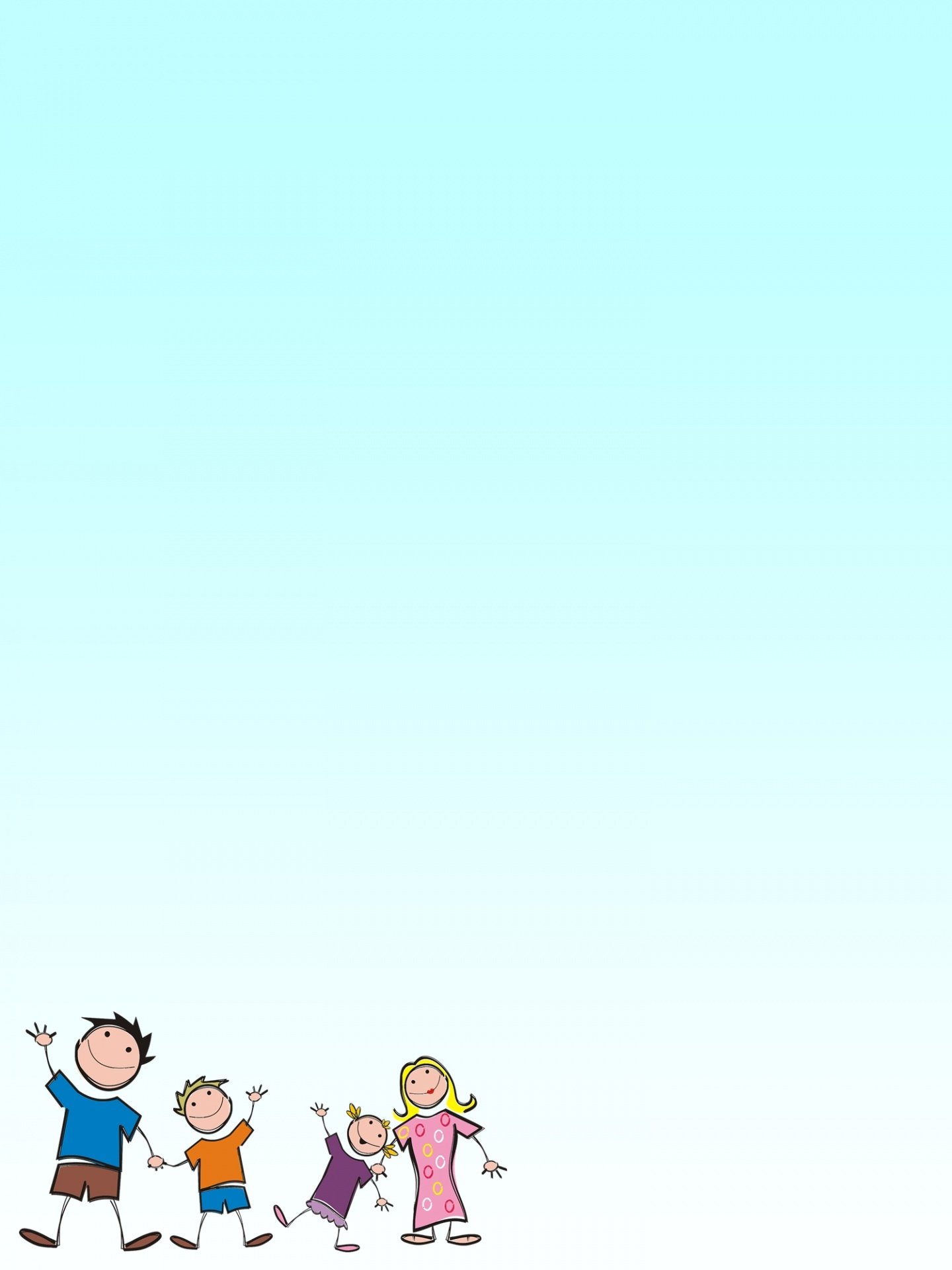 «Мой дом. Моя семья».Цель дидактической игры: способствование запоминанию домочадцев и их имен, воспитание любви и уважения к родным людям.
Задачи:расширение представления о членах семьи;побуждать называть имена членов семьи;воспитывать внимательное отношение и любовь к родителям и близким людям;развивать речевые навыки, расширять словарный запас по теме «Семья»;формировать умения детей отвечать на простые вопросы «Кто?», «Что делает по дому?» и более сложные «Какой?», «Какая?»;поощрять попытки детей старше 2,5 лет по собственной инициативе или по просьбе воспитателя рассказать о событии из личного опыта; развитие памяти, мышления.Материал: Карточки с изображением членов семьи (бабушка, дедушка, мама, папа), картинка дома с окнами, а в окнах изображения членов семьи, одно окно пустое.Ход игры №1: педагог открывает окошко и предлагает:1.По цветному изображению угадать и правильно назвать члена семьи (мама, папа, бабушка, дедушка).  (Можно усложнить и обсудить с ребенком по каким признакам мы догадались кто изображен).2.Подобрать определения: какая, какой (заботливая, добрая, трудолюбивая, нежная, ласковая или работящий, сильный, смелый, любимый, заботливый, добрый, веселый).3. Окошко пустое открываем в последнюю очередь. «Почему окошко пустое? Кого в окошке не хватает?». Ребенок должен указать на себя, назвать свое имя. Предложить ребенку выбрать картинку с изображением мальчика или девочки и приклеить в пустое окошко. «Вот какая у тебя замечательная большая семья!!!»4. Обсудить, кто в семье какую работу выполняет по дому.Ход игры №2 ( усложнение): педагог (другие дети) перечисляет определения, характеризующие членов семьи, а ребенок должен отгадать, кто это и открыть нужное окошко (либо педагог берет карточку  с изображением члена семьи и просит угадать кто там изображен и дает определение, опираясь на рассказ ребенка о члене семьи).Любимая, заботливая, нежная – мама;Добрая, ласковая, милая – бабушка;Серьезный, сильный, трудолюбивый – папа;Добрый, серьезный, умный – дедушка.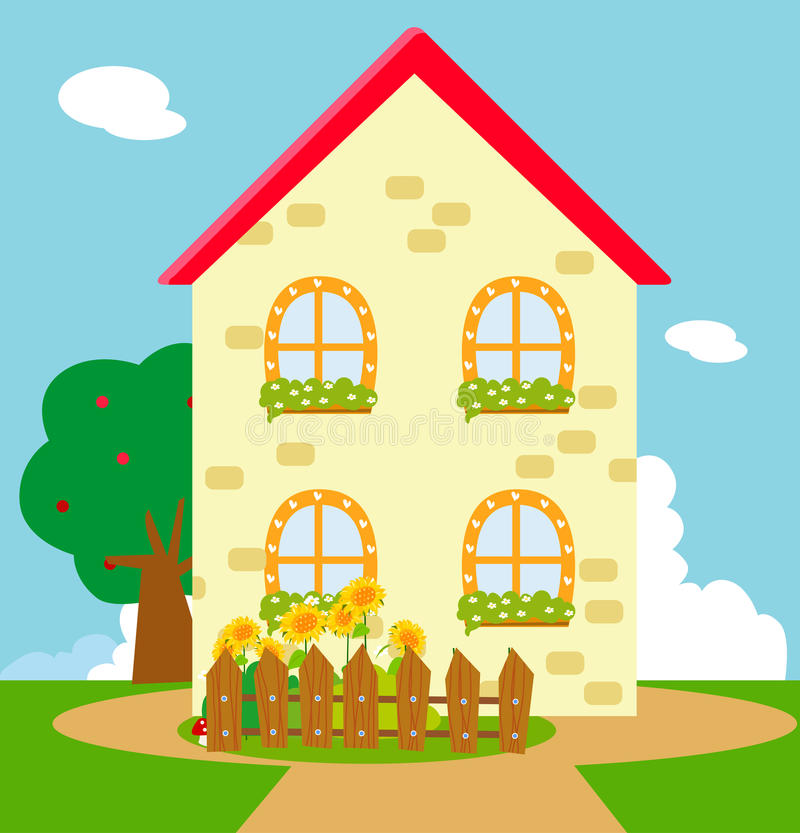 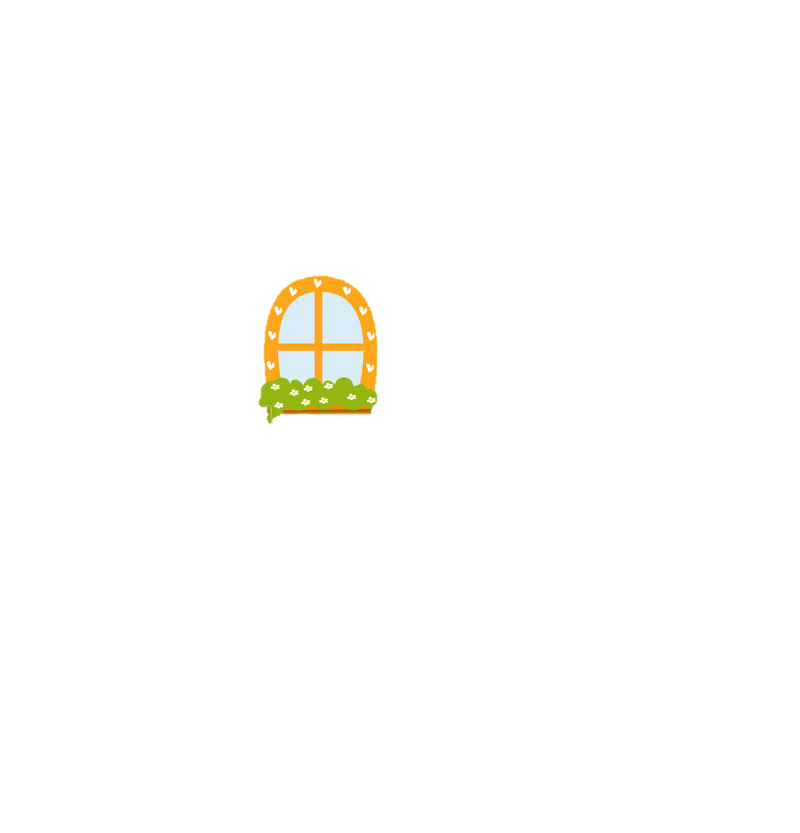 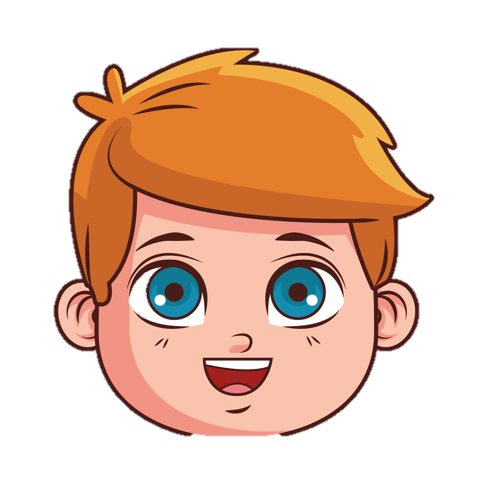 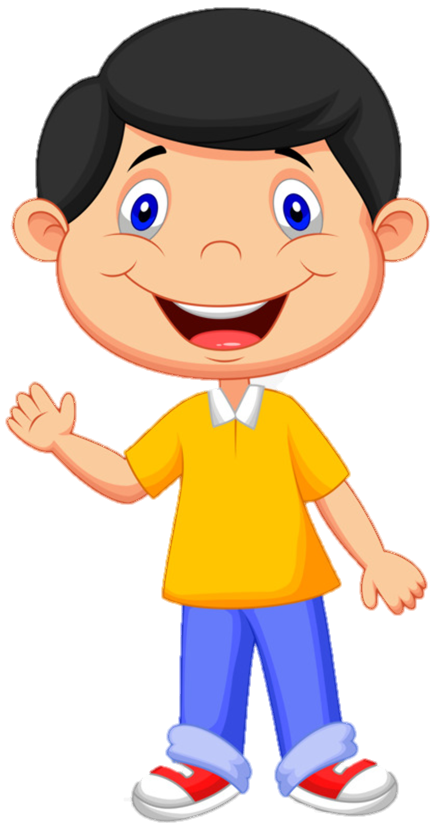 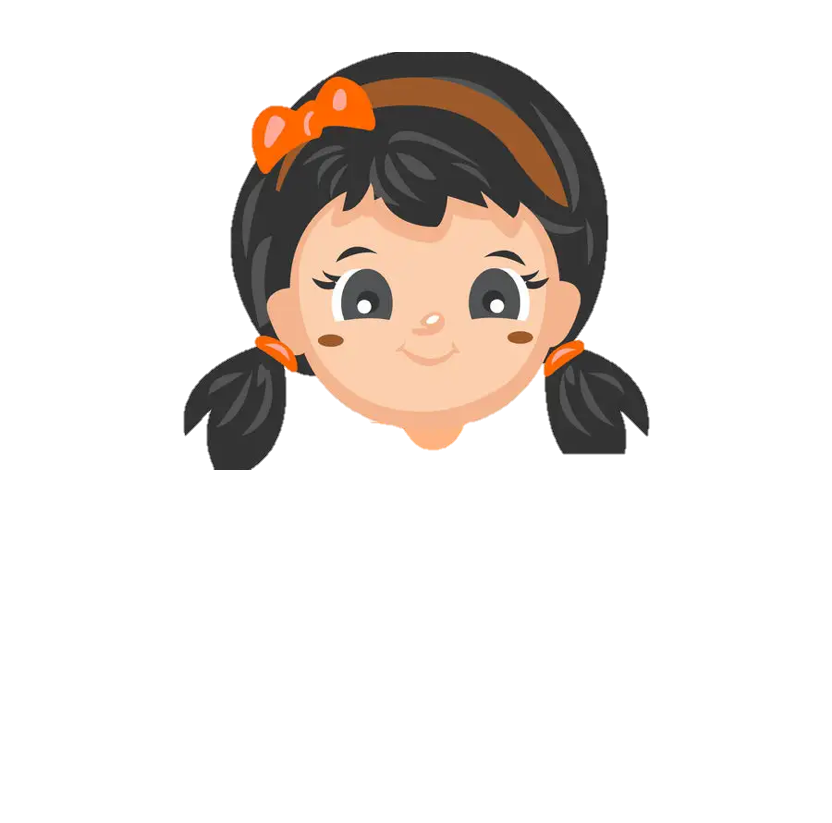 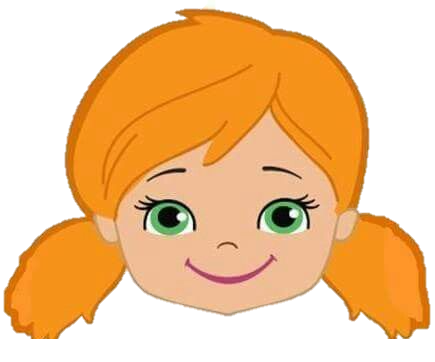 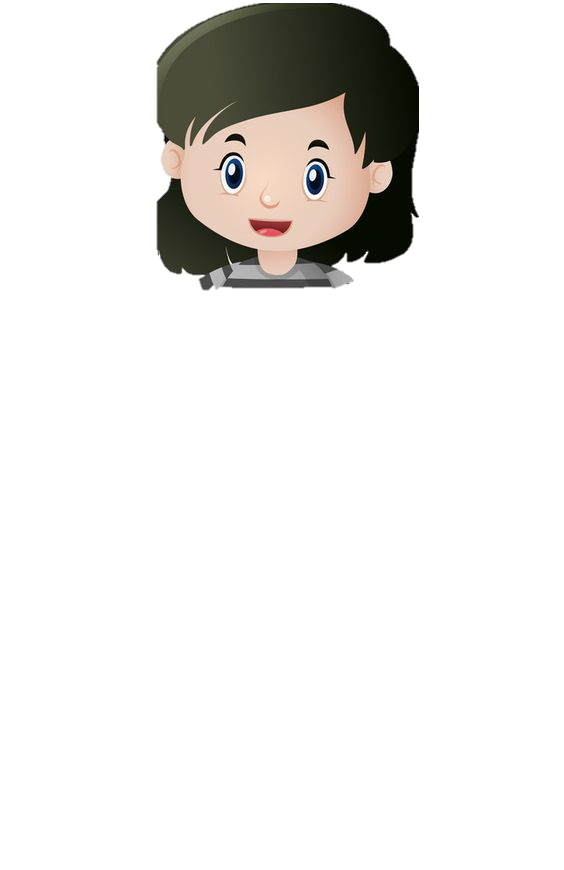 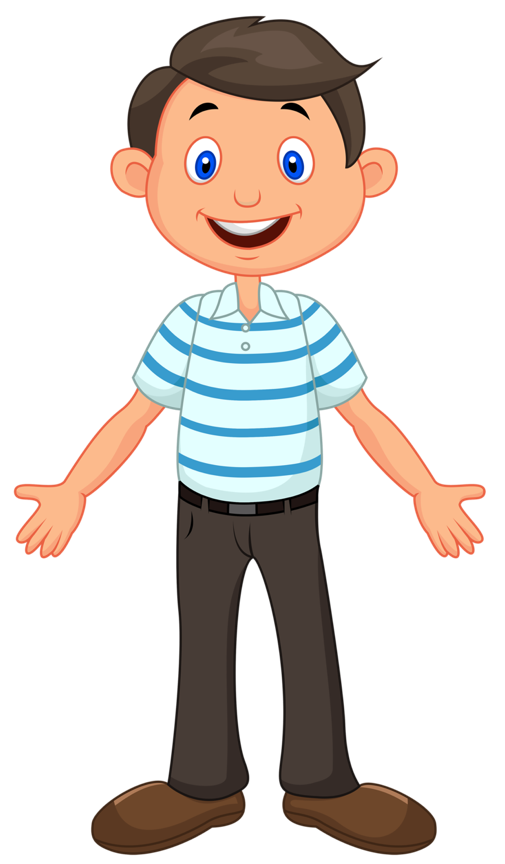 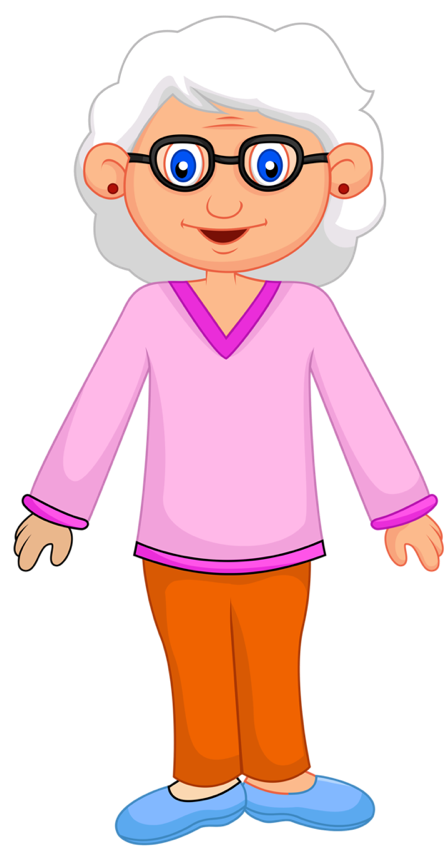 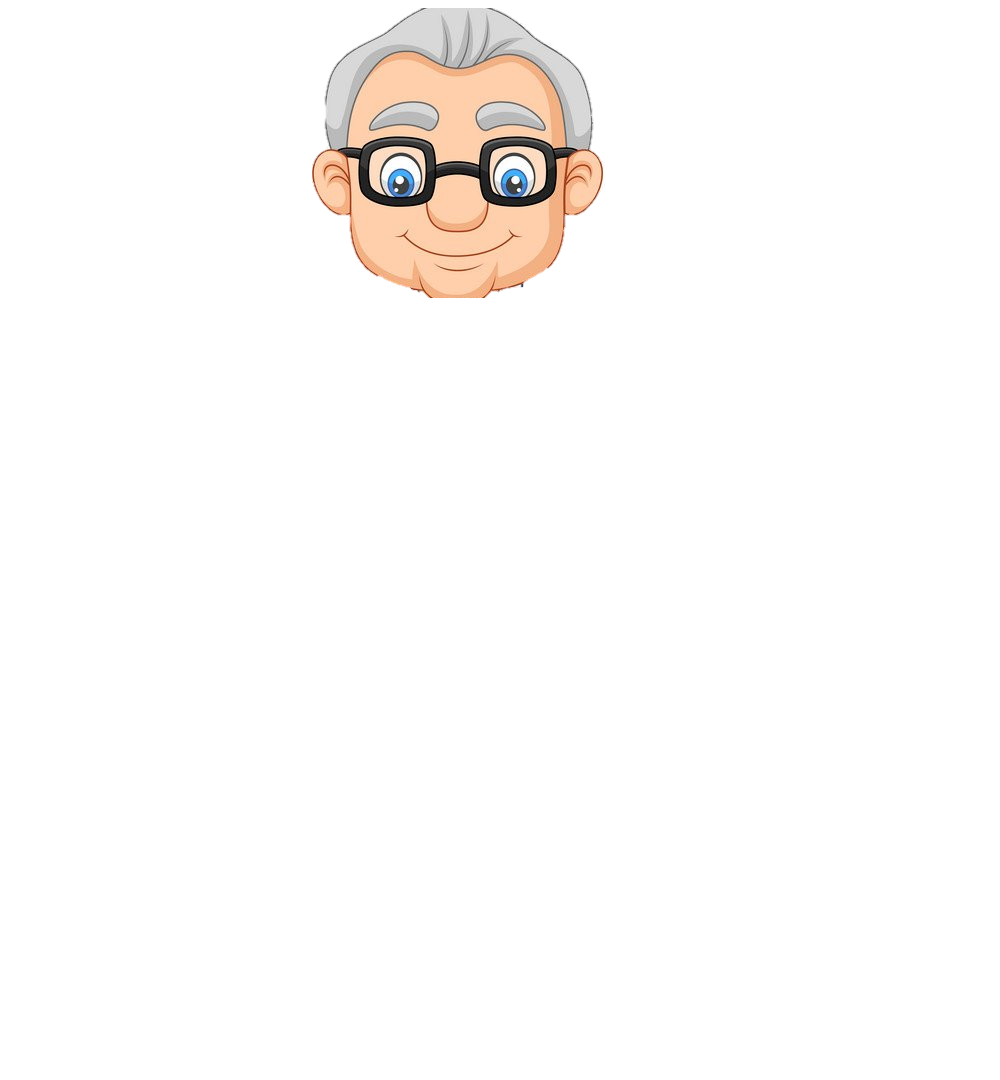 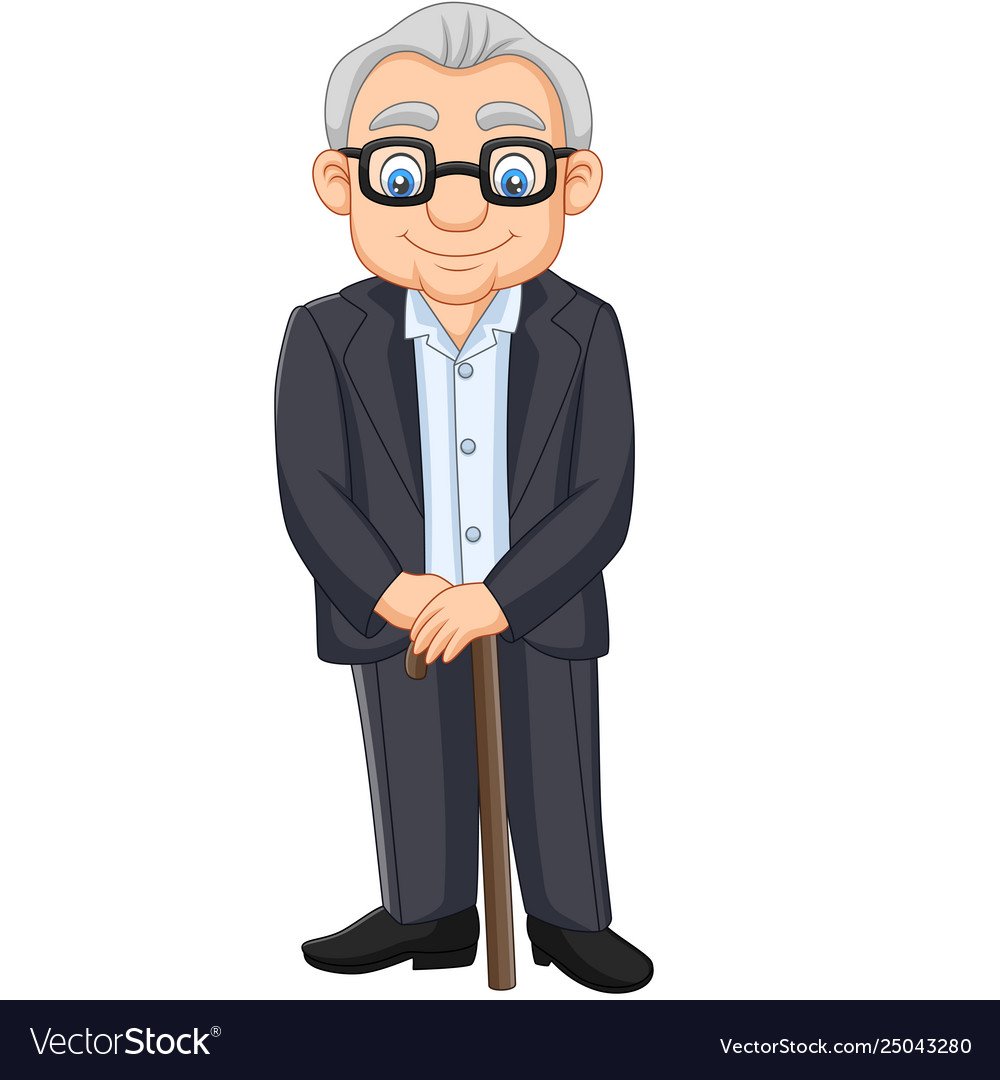 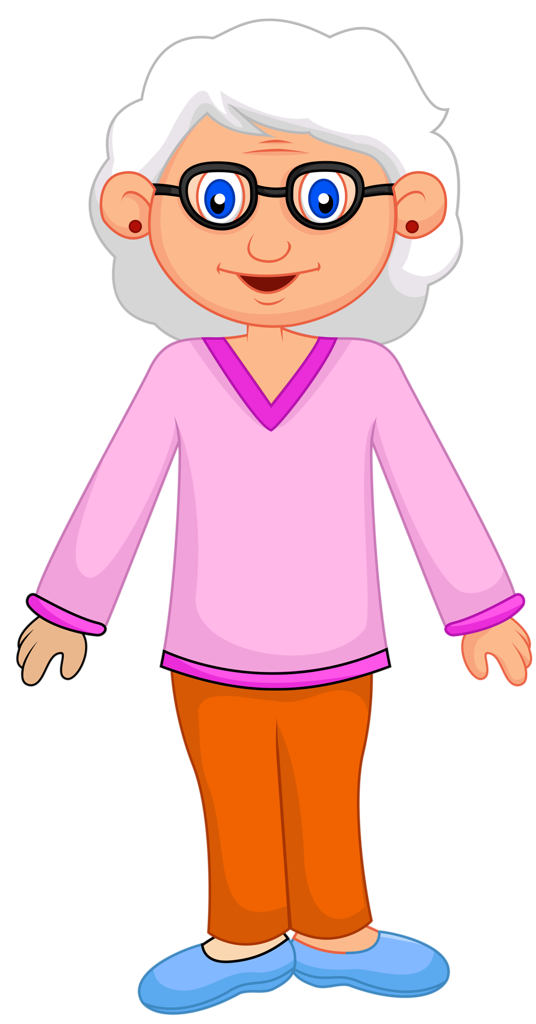 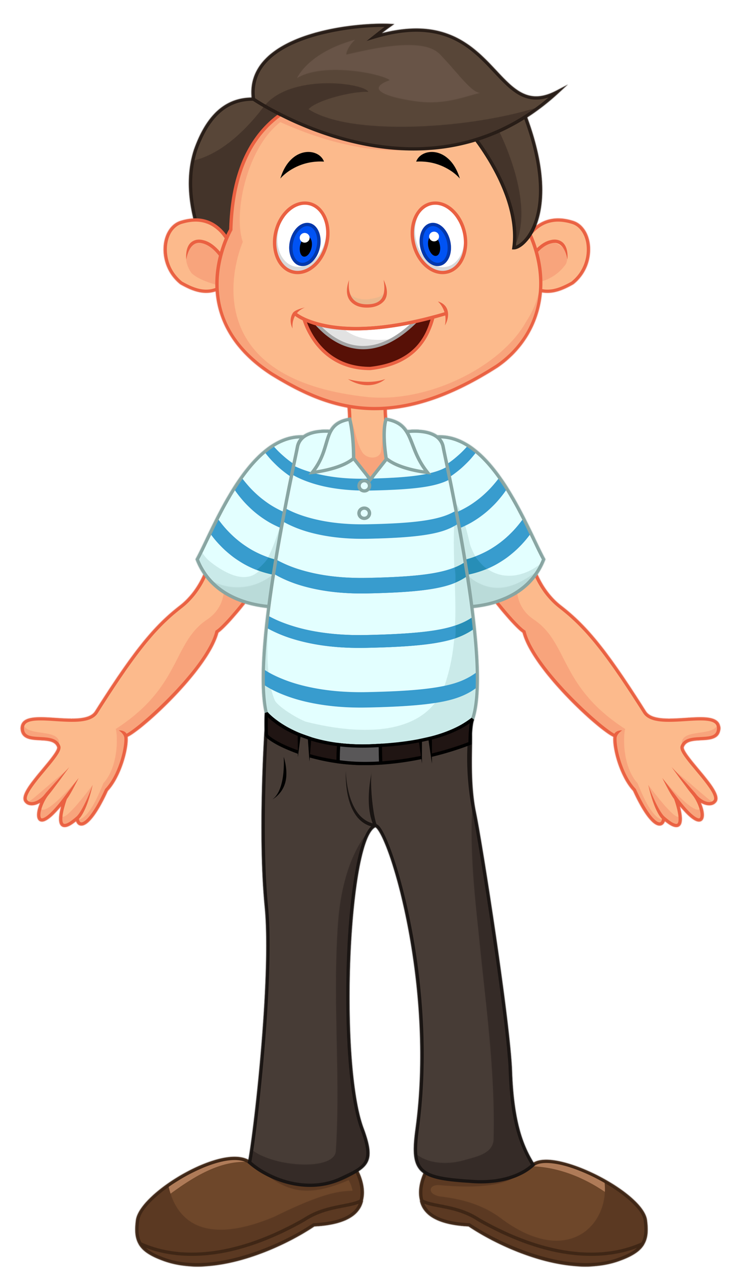 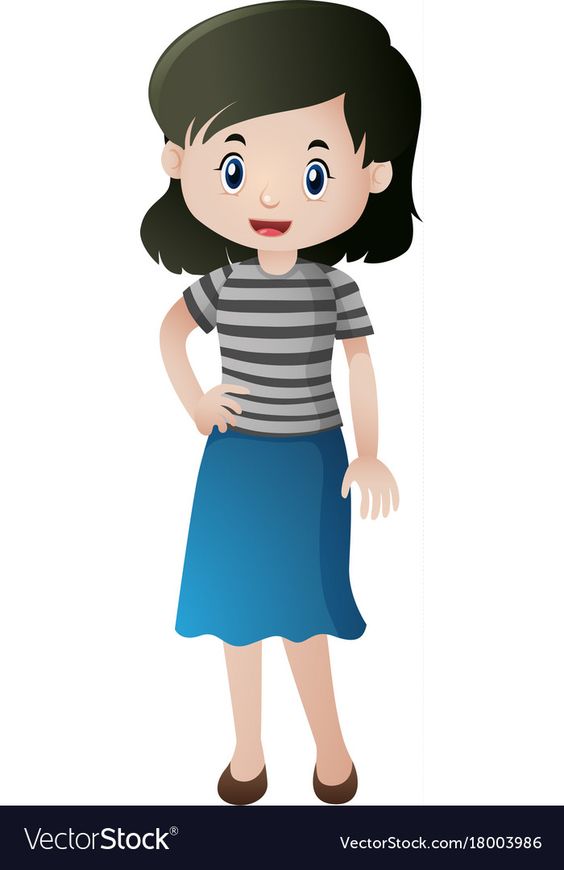 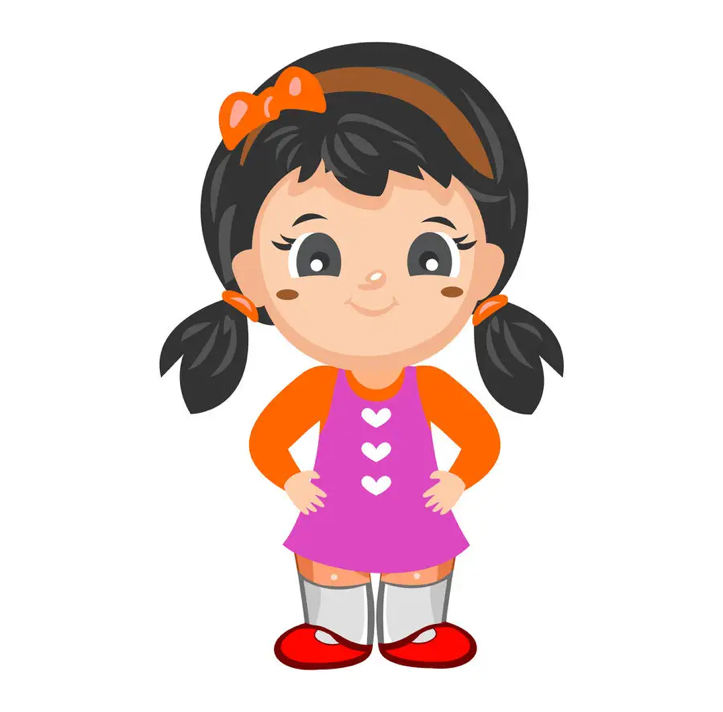 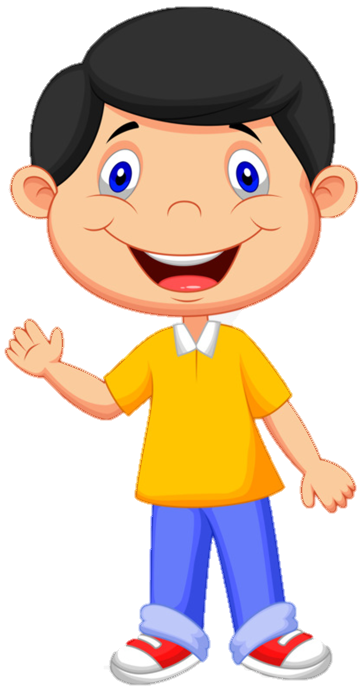 